РОЗПОРЯДЖЕННЯМІСЬКОГО ГОЛОВИм. СумиЗ метою вдосконалення та впровадження сучасних інформаційних технологій на основі ІТ-послуг та сервісного підходу, а також методологічних механізмів їх впровадження, керуючись пунктом  20 частини четвертої статті 42 Закону України «Про місцеве самоврядування в Україні»:Запровадити пілотний проект щодо використання ІТ-послуг у виконавчих органах Сумської міської ради та КП «Інфосервіс» СМР в наступному складі:Служба каталогу для централізації управління ресурсами ІТ-інфраструктури: доступ до даних, облікові записи користувачів, сервери та пристрої робочих місць користувачів, засоби підвищеної інформаційної безпеки з гарантованим доступом до даних та функціями управління політиками безпеки, управління конфігураціями програмного та апаратного забезпечення;Система електронної пошти з централізованою адресною книгою та сучасними можливостями доступу до поштових скриньок;Система моніторингу ІТ-інфраструктури, ІТ-послуг та інших засобів автоматизації з функціями превентивного виявлення можливих проблем та миттєвого сповіщення про проблеми в якості ІТ-послуг, які надаються користувачам;Внутрішній портал колективної роботи для впровадження прискореної роботи з документами та зменшення паперового документообігу;Система підтримки користувачів для фіксації та обробки  звернень користувачів ІТ-послуг в разі виникнення інцидентів з метою розуміння подальшого вдосконалення якості ІТ-послуг;Система оновлення програмного забезпечення для підтримки системного та прикладного програмного забезпечення в оптимальному стані;Система резервного копіювання ІТ-послуг для гарантування збереження та цілісності даних в інформаційних системах.Визначити учасниками пілотного проекту наступні виконавчі органи Сумської міської ради:Служба каталогу – всі виконавчі органи Сумської міської ради, які розташовані в будівлі за адресою майдан Незалежності, 2;Система електронної пошти – всі виконавчі органи Сумської міської ради;Система моніторингу – відділ інформаційних технологій та комп’ютерного забезпечення Сумської міської ради;Внутрішній портал – відділ інформаційних технологій та комп’ютерного забезпечення Сумської міської ради,  відділ організаційно-кадрової роботи Сумської міської ради,  відділ з організації діяльності ради Сумської міської ради;Система підтримки користувачів – всі виконавчі органи Сумської міської ради;Система оновлення програмного забезпечення – відділ інформаційних технологій та комп’ютерного забезпечення Сумської міської ради;Система резервного копіювання – відділ інформаційних технологій та комп’ютерного забезпечення Сумської міської ради. Затвердити тимчасовий порядок впровадження та технічної підтримки ІТ-послуг (додається).Керівникам виконавчих органів Сумської міської ради, визначених у пункті 2 цього розпорядження у разі необхідності в термін до 01.10.2016 року привести положення про виконавчі органи та посадові інструкції працівників у відповідність до вимог тимчасового порядку.Відділу інформаційних технологій та комп’ютерного забезпечення  здійснювати моніторинг та аналіз запровадження пілотного проекту з метою напрацювань нормативної бази та практичних знань для  підтримки життєвого циклу електронних послуг.Організацію виконання даного розпорядження покласти на секретаря Сумської міської ради Баранова А.В.Міський голова 								     О.М. ЛисенкоБєломар700-572Розіслати: керівникам виконавчих органів Сумської міської ради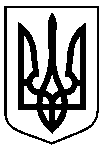 від 26.07.2016   № 218-РПро реалізацію пілотного проекту  впровадження ІТ-послуг